.Intro ..16 CountsOut Out, In, In, Step, Rock Recover, 1/2 Shuffle.Out Out In In Step, Rock Recover, 1/4 Shuffle.Cross, Side, Behind Side Cross, Side Rock, Recover, Behind Side Cross.Side Touch, Side Touch, Side, Together, Walk, Walk.Restart on Walls 2 & 5Dance Up To and Include Count 6 Section 2... Then 1/4 turn to Right stepping Right to Right side,Then Hold & Restart from Beginning.Unpredictable Baby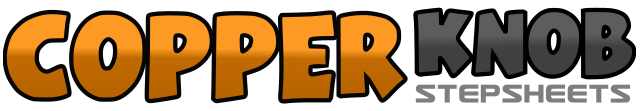 .......Count:32Wall:4Level:Beginner.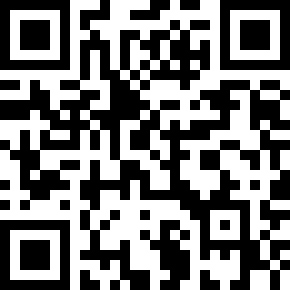 Choreographer:Neville Fitzgerald (UK) & Julie Harris (UK) - June 2017Neville Fitzgerald (UK) & Julie Harris (UK) - June 2017Neville Fitzgerald (UK) & Julie Harris (UK) - June 2017Neville Fitzgerald (UK) & Julie Harris (UK) - June 2017Neville Fitzgerald (UK) & Julie Harris (UK) - June 2017.Music:Unpredictable - Olly Murs & Louisa Johnson : (Single - iTunes)Unpredictable - Olly Murs & Louisa Johnson : (Single - iTunes)Unpredictable - Olly Murs & Louisa Johnson : (Single - iTunes)Unpredictable - Olly Murs & Louisa Johnson : (Single - iTunes)Unpredictable - Olly Murs & Louisa Johnson : (Single - iTunes)........1-2Step Left slightly forward & out, step Right slightly forward & out.&3-4Step Left back in place, step Right next Left, step forward on Left.5-6Rock forward on Right, recover on Left.7&8Make 1/4 turn to Right stepping Right to Right side, step Left next to Right, 1/4 turn Right stepping forward on Right.1-2Step Left slightly forward & out, step Right slightly forward & out.&3-4Step Left back in place, step Right next Left, step forward on Left.5-6Rock forward on Right, recover on Left.7&8Make 1/4 turn to Right stepping Right to Right side, step Left next to Right, step Right to Right side.1-2Cross step Left over Right, step Right to Right side.3&4Cross step Left behind Right, step Right to Right side, cross step Left over Right.5-6Rock Right to Right side, recover on Left.7&8Cross step Right behind Left, step Left to Left side, cross step Right over Left.1-2Step Left to Left side, touch Right next to Left.3-4Step Right to Right side, touch Left next to Right.5-6Step Left to Left side, step Right next to Left.7-8Walk forward L-R